Treat You BetterShawn Mendes, Scott Harris & Teddy Geiger 2016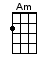 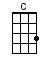 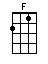 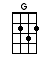 INTRO:  / 1 2 / 1 2 /[Am] / [G] / [F] / [F] /[Am] / [G] / [F] / [F] /[Am] I won’t [G] lie to [F] you [F]I know he’s [Am] just not [G] right for [F] you [F]And you can [Am] tell me if I’m offBut I [G] see it on your faceWhen you [F] say that he’s the one that you wantAnd you’re [Am] spendin’ all your timeIn this [G] wrong situationAnd [F] anytime you want it to [F] stopCHORUS:I know I can [Am] treat you [G] better[F] Than he can [C]And any girl like [Am] you de-[G]serves a [F] gentleman [C]Tell me why are we [Am] wastin’ timeOn all your [G] wasted cryin’When you should [F] be with me in-[C]steadI know I can [Am] treat you [G] better [F][F] Better than he [Am] canI’ll stop [G] time for [F] you [F]The second you [Am] say, you’d [G] like me [F] to [F][Am] I just wanna give you the [G] lovin’ that you’re missin’[F] Baby, just to wake up with youWould be [Am] everything I need and [G] this could be so different[F] Tell me what you want to [F] doCHORUS:‘Cause I know I can [Am] treat you [G] better[F] Than he can [C]And any girl like [Am] you de-[G]serves a [F] gentleman [C]Tell me why are we [Am] wastin’ timeOn all your [G] wasted cryin’When you should [F] be with me in-[C]steadI know I can [Am] treat you [G] better [F][F]  Better than he can[Am] / [G] / [F] / [F] Better than he can[Am] / [G] / [F] / [F] /BRIDGE:[Am] Give me a [G] signTake my [C] hand, we’ll be [F] fineI [Am] promise I [G] won’t let you [F] down [F]Just [Am] know that you [G] don’tHave to [C] do this a-[F]loneI [Am] promise I’ll [G] never let you [F] down [F]CHORUS:‘Cause I know I can [Am] treat you [G] better[F] Than he can [C]And any girl like [Am] you de-[G]serves a [F] gentleman [C]Tell me why are we [Am] wastin’ timeOn all your [G] wasted cryin’When you should [F] be with me in-[C]steadI know I can [Am] treat you [G] better [F][F] Better than he can[Am] / [G] / [F] /[F] Better than he [Am] can [G] / [F] /[F] Better than he [Am] can [G] / [F] /[F] Better than he [Am] can [G] / [F] /[F] Better than he [Am] can www.bytownukulele.ca